CAMP DE JOUR HYPER-LUNE ÉTÉ 2022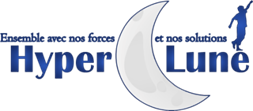 FICHE D’INSCRIPTION PARENTÉCOLE PAUL CHAGNON 5295, CHEMIN CHAMBLY, ST-HUBERT, J3Y 3N5 ______________________________________________________________________________Tous les documents doivent être remplis sur un ordinateur, les documents remplis à la main seront rejetés, si vous n’avez pas accès à un ordinateur pour remplir tous les documents, un membre de l’équipe de travail d’Hyper-Lune se fera un plaisir de le faire pour vous.  INFORMATIONS PARENTINFORMATIONS ENFANT  *Si vous inscrivez plus d’un enfant veuillez remplir la page 4 du formulaire d’inscription. Chaque enfant doit avoir un formulaire. Merci. Nom du parent :       SERVICE DE GARDE 50$ par semaine ou (15$ par jour pour 3 jours et moins)   5$ de rabais additionnel pour les enfants de même famille50$ - Carnet de 5 coupons disponibles pour service de garde journée aléatoire * Veuillez noter que si ce n’est pas une personne autorisée qui vient chercher votre enfant, le personnel du service de garde ne sera pas autorisé à le laisser partir, peu importe le lien de parenté qui l’unit à cette personne. Pour autoriser qui que ce soit, dont le nom n’est pas mentionné à la section ci-haut du présent formulaire à aller chercher votre enfant, vous devez transmettre au préalable au service de garde un avis écrit précisant le nom de cette personne. _______________________________Nom du parent ou tuteur                                                _______________________________                            ___________________________________Signature du parent ou tuteur                                          Date de la signature                _________Initiales HLAnnulation pendant le campVous pouvez annuler votre contrat au cours du séjour. Dans ce cas, vous devrez payer le coût des services déjà reçus. Le commerçant qui offre le camp peut aussi exiger une pénalité. Cette pénalité correspond à la plus petite de ces 2 sommes : 50 $ ou 10 % du coût des services qui n’ont pas été reçus.Un exemple : votre contrat prévoit un séjour de 10 jours à un tarif de 50 $ par jour. Vous annulez après 2 jours. Vous devrez payer une pénalité de 40$, qui correspond à 10 % du coût des 8 jours restants.**Veuillez prendre note que les informations recueillies lors de l’inscription telles que l’âge de l’enfant, le sexe, le nom de la rue et le code postal pourront être transmises à la ville sur demande, et ce à des fins de statistiques**Nom du parent :      CHOIX SEMAINE DE CAMP ET SERVICE DE GARDETous les paiements doivent être faits par chèque au nom de l’organisme : Hyper-Lune et écrire le nom de l’enfant au dos du chèque.Nom du parent :      INSCRIPTION ENFANT SUPPLÉMENTAIRENom du père/tuteur Nom du père/tuteur Nom du père/tuteur Nom de la mère/tuteur Nom de la mère/tuteur Nom de la mère/tuteur AdresseAdresse Ville                                                   CP      Ville                                                   CP      Ville                                                   CP      Ville                                                   CP      Ville                                                        CP      Ville                                                        CP      Ville                                                        CP      Ville                                                        CP      Téléphone Rés.Téléphone Rés.Téléphone Rés.Téléphone Rés.TravailTravailTravailTravailCellulaireCellulaireCellulaireCellulaireCourriel      Courriel      Courriel      Courriel      Courriel :      Courriel :      Courriel :      Courriel :      Garde de l’enfant :     Père et mère          Mère          Père              Tuteur  Garde de l’enfant :     Père et mère          Mère          Père              Tuteur  Garde de l’enfant :     Père et mère          Mère          Père              Tuteur  Garde de l’enfant :     Père et mère          Mère          Père              Tuteur  Garde de l’enfant :     Père et mère          Mère          Père              Tuteur  Garde de l’enfant :     Père et mère          Mère          Père              Tuteur  Garde de l’enfant :     Père et mère          Mère          Père              Tuteur  Garde de l’enfant :     Père et mère          Mère          Père              Tuteur  Combien d’enfant souhaitez-vous inscrire ?          1             2             3             4      Combien d’enfant ont un diagnostic médical ?     1             2             3             4        Combien d’enfant souhaitez-vous inscrire ?          1             2             3             4      Combien d’enfant ont un diagnostic médical ?     1             2             3             4        Combien d’enfant souhaitez-vous inscrire ?          1             2             3             4      Combien d’enfant ont un diagnostic médical ?     1             2             3             4        Combien d’enfant souhaitez-vous inscrire ?          1             2             3             4      Combien d’enfant ont un diagnostic médical ?     1             2             3             4        Combien d’enfant souhaitez-vous inscrire ?          1             2             3             4      Combien d’enfant ont un diagnostic médical ?     1             2             3             4        Combien d’enfant souhaitez-vous inscrire ?          1             2             3             4      Combien d’enfant ont un diagnostic médical ?     1             2             3             4        Combien d’enfant souhaitez-vous inscrire ?          1             2             3             4      Combien d’enfant ont un diagnostic médical ?     1             2             3             4        Combien d’enfant souhaitez-vous inscrire ?          1             2             3             4      Combien d’enfant ont un diagnostic médical ?     1             2             3             4        Nom de l’enfant Nom de l’enfant Sexe    F       M   AdresseDate de naissance :       Âge au 30 septembre 2021 :          Ville                                                        CP      Ville                                                        CP      Ville                                                        CP      Date de naissance :       Âge au 30 septembre 2021 :          Diagnostic :      Diagnostic :      Diagnostic :      Diagnostic :      Date  du diagnostic:       Date  du diagnostic:       Date  du diagnostic:       Dernière année d’études complété:M    1    2    3    4    5    6 Si votre enfant fréquentera le service de garde, qui est autorisé à aller le chercher le soir ou à tout autre moment? (autre personne que l’un des deux parents)Si votre enfant fréquentera le service de garde, qui est autorisé à aller le chercher le soir ou à tout autre moment? (autre personne que l’un des deux parents)Nom :      Prénom :      Lien avec l’enfant :      Téléphone :      Mon enfant est AUTORISÉ à partir seul le soirOui       Non DescriptionDescriptionDescriptionTotalTotalCotisation *obligatoire                                                                                                        20$Cotisation *obligatoire                                                                                                        20$Cotisation *obligatoire                                                                                                        20$Cotisation *obligatoire                                                                                                        20$Cotisation *obligatoire                                                                                                        20$Cotisation *obligatoire                                                                                                        20$Cotisation *obligatoire                                                                                                        20$Cotisation *obligatoire                                                                                                        20$Cotisation *obligatoire                                                                                                        20$Cotisation *obligatoire                                                                                                        20$20$20$Semaine de camp  Veuillez cocher votre choix Semaine de camp  Veuillez cocher votre choix Semaine de camp  Veuillez cocher votre choix 1er enfant1er enfant1er enfant2ièmeenfant2ièmeenfant3ièmeenfant3ièmeenfantS 1    27 juin au 1ER juillet 2022   S 1    27 juin au 1ER juillet 2022   S 1    27 juin au 1ER juillet 2022   140$ 140$ 140$ 125$ 125$ 110$ 110$ $$S 2    02 au 08 juillet 2022            S 2    02 au 08 juillet 2022            S 2    02 au 08 juillet 2022            175$ 175$ 175$ 160$ 160$ 145$ 145$ $$S 3    11 au 15 juillet 2022            S 3    11 au 15 juillet 2022            S 3    11 au 15 juillet 2022            175$ 175$ 175$ 160$ 160$ 145$ 145$ $$S 4    18 au 22 juillet 2022            S 4    18 au 22 juillet 2022            S 4    18 au 22 juillet 2022            175$ 175$ 175$ 160$ 160$ 145$ 145$ $$S 5    25 au 29 juillet 2022            S 5    25 au 29 juillet 2022            S 5    25 au 29 juillet 2022            175$ 175$ 175$ 160 $160 $145$ 145$ $$S 6    1er au 05 août   2022              S 6    1er au 05 août   2022              S 6    1er au 05 août   2022              175$ 175$ 175$ 160$ 160$ 145$ 145$ $$S 7    08 au 12 août   2022              S 7    08 au 12 août   2022              S 7    08 au 12 août   2022              175$ 175$ 175$ 160$ 160$ 145$ 145$ $$Sous-Total 1Sous-Total 1Sous-Total 1$$Service de gardeVeuillez cocher votre choix AM & PMAMAMPMRabaisAM & PMRabaisAM & PMRabaisAM & PMParjour3jours et moinsCarnet5 couponsCarnet5 couponsTotalService de gardeVeuillez cocher votre choix 5 JOURS5JOURS5JOURS5 JOURS5JOURS5JOURS5JOURSParjour3jours et moinsCarnet5 couponsCarnet5 couponsTotal50$25$25$25$2ième2ième3ièmeS 1 27 juin au 1ER juillet 2022     40$ 25$ 25$ 25$ 35$ 35$ 30$ 15$ 50$ 50$ $S 2 02 au 08 juillet 2022              50$ 25$ 25$ 25$ 35$ 35$ 30$ 15$ $S 3 11 au 15 juillet 2022              50$ 25$ 25$ 25$ 35$ 35$ 30$ 15$ $S 4 18 au 22 juillet 2022              50$ 25$ 25$ 25$ 35$ 35$ 30$ 15$ $S 5 25 au 29 juillet 2022              50$ 25$ 25$ 25$ 35$ 35$ 30$ 15$ $S 6   1er au 05 août 2022                50$ 25$ 25$ 25$ 35$ 35$ 30$ 15$ $S 7   08 au 12 août 2022                50$ 25$ 25$ 25$ 35$ 35$ 30$ 15$ $Sous-total 2Sous-total 2Sous-total 2Sous-total 2Sous-total 2Sous-total 2Sous-total 2Sous-total 2Sous-total 2Sous-total 2Sous-total 2$TotalSemaine de campSous-total 1$Service de gardeSous-total 2$Total$Nom de l’enfant Nom de l’enfant Sexe    F       M   Fratrie  Fratrie  Diagnostic       oui        non         Ne s’applique pas  Diagnostic       oui        non         Ne s’applique pas  Diagnostic       oui        non         Ne s’applique pas  AdresseDate de naissance :       Âge au 30 septembre 2021 :          Date de naissance :       Âge au 30 septembre 2021 :          Ville                                                        CP      Ville                                                        CP      Ville                                                        CP      Date de naissance :       Âge au 30 septembre 2021 :          Date de naissance :       Âge au 30 septembre 2021 :          Diagnostic :       Diagnostic :       Diagnostic :       Diagnostic :       Diagnostic :       Date  du diagnostic:       Date  du diagnostic:       Date  du diagnostic:       Dernière année d’études complété:M    1    2    3    4    5    6 Dernière année d’études complété:M    1    2    3    4    5    6 Votre enfant fréquentera-t-il le service de garde:Le matin : oui      non                 Le soir : oui     non   Combien de jours par semaine :       Si oui, qui est autorisé à aller le chercher le soir (autre personne que l’un des deux parents)? Votre enfant fréquentera-t-il le service de garde:Le matin : oui      non                 Le soir : oui     non   Combien de jours par semaine :       Si oui, qui est autorisé à aller le chercher le soir (autre personne que l’un des deux parents)? Nom :      Prénom :      Lien avec l’enfant :      Mon enfant est AUTORISÉ à partir seul le soirOui       Non ____________________________________Signature du parent/tuteur_____________________________Date___________________________________Signature du parent/tuteur_____________________________DateRéservé à l’administration - PaiementRéservé à l’administration - PaiementPremier versement : ___________________$En date du : __________________________Ouverture du dossier par : ______________Dépôt : ______________________________Deuxième versement : __________________$En date du : ___________________________Ouverture du dossier par : _______________Dépôt : _______________________________    